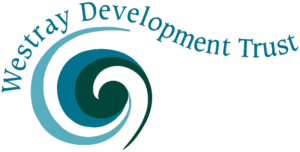 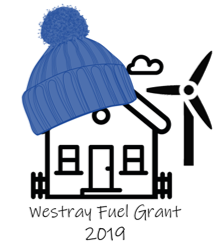 Westray Fuel Grant 2022 - Policy, Guidance and FormIn 2017 57% of Orkney households spent over 10% of household income on household fuel with 23% spending over 20%. To support Westray’s residents and reduce the impacts of fuel poverty in our community, Westray Development Trust (WDT) have established this temporary Fuel Grant fund. It is open to all Westray households who meet the eligibility criteria. The Fuel Grant is not a permanent fund. Whether or not the Westray Fuel Grant is repeated in future years will be subject to funding availability as well as WDT Board annual review and approval. The WDT Board have approved the WDT Office Team to have responsibility of assessing and processing Westray Fuel Grant 2022 applications in line with policy. Fuel Grant payments of £300 will be made directly to the applicant’s energy account via their provider unless if in exceptional circumstances an alternative method is required. All applications must be submitted by end of day Friday 28th February 2022.EligibilityDue to restrictions in charity law, businesses, and holiday-lets are not eligible. Second homes are also not eligible to apply. Applicants must be permanent Westray residents (Westray is their main residence) and be the domestic bill-payer, only one application is accepted per household. Households which are connected to a business that do not have a separate domestic energy supply, can still apply if they can demonstrate the property is also a domestic residence. E.g. a letter/email from your accountant stating the % of energy use which is domestic. Individuals resident in Westray who assist with the bills of a relative e.g. an elderly relative (and so the energy account is in your name rather than your relative’s), who lives at a separate Westray address, can also apply for the Fuel Grant on behalf of that relative in addition to a Fuel Grant for their own household. You will need to demonstrate that your relative’s home is not your second home, for example, evidence for this could be a council tax bill in your relative’s name. The other eligibility rules still apply in these scenarios.How it worksApplications can be submitted online through our website www.westraydevelopmenttrust.co.uk Paper copies will also be available in the shops or by contacting the WDT office.Any queries can be sent to funding@westraydevelopmenttrust.co.uk or you can call 01857677858. Once you have submitted your application please be patient. We receive over 200 applications in a short period and it takes time for the small team to get through them all. It also takes time for the grant to appear on your energy account, if it has not appeared by 31st March 2022 please get in touch. We can check the payment date for you so that you can contact your energy provider with this information. Accompanying Documents All applicants should also submit a copy of a recent energy bill. Only key-card users are exempt from this. Due to COVID-19 the WDT Office remains closed to the public, so we are unable to assist with photocopying. If you live in the same building as your business, you will need to demonstrate the premises is also your home. E.g. a letter from your accountant stating what % of energy is for domestic purposes. Westray residents who assist with the bills of a relative who live at a separate Westray address, can apply for a grant on behalf of that relative as well as a grant for their own home. You will need to demonstrate that your relative’s home is not your second home, e.g. evidence for this could be a council tax bill in your relative’s name. If you do not provide the required information we will not be able to process your grant application. Even if you have submitted this information for a Fuel Grant in a previous year you must do so again for the new grant. Bulb Energy UsersIf you wish to apply for a Fuel Grant towards your Bulb account then please complete the application form and submit the necessary accompanying documents as normal. We will be in touch with more information on processing your grant. Bottled GasOnly a small number of grant applications for gas will be manageable for the supplier. Therefore, we request that you only apply for bottled gas if this is your main heating source or if there are issues with applying your grant to your main supply. CoalWe can accept orders for coal. Smokeless coal will be ordered in bulk when the application period closes. Key-Card UsersAfter the application period closes on Friday 28th February 2022 you will receive a ‘WDT Fuel Grant Voucher’ in the post. You will be able to claim your Fuel Grant by taking this voucher to the post office you selected in your application. Please claim your Fuel Grant from the post office by the 31st March 2022.Westray Fuel Grant Application Form – Winter 2022Applicant Name: Address:Contact number:Email address: Are you a permanent Westray resident? Westray is your main residence.Yes     No Current Energy Provider Name: Energy Provider Account/Reference Number: If you use Bulb Energy this is your email address. Do you use a ‘top up’ electricity key card for your energy supply? Yes     No If Yes, which Westray post office would you wish to receive your top-up from? J.C Tullochs     Peter Miller’s Shop Please turn over…PLEASE SEE IN THE GUIDANCE ABOVE WHAT ACCOMPANYING DOCUMENTS YOU NEED TO INCLUDEI confirm that the information on this application form is true and complete to the best of my knowledge. I am also confirming that I am the bill-payer at the address named and I am a permanent Westray resident.Print Name: _____________________ Sign: _____________________Date: _____________By completing this form and submitting it to Westray Development Trust (WDT) you are consenting for this form and the data within to be processed and stored by WDT in order for WDT to fulfil its functions as a community development trust. You are also consenting to receive communications from Westray Development Trust. Under the General Data Protection Regulation 2016 you can request to see any data held on you at any time, simply get in touch with WDT office at admin@westraydevelopmenttrust.co.uk. WDT OFFICE USE ONLYDate ReceivedApplication DecisionDecision DateApplication Reference No